ИНФОРМАЦИОННОЕ СООБЩЕНИЕ О НЕОБХОДИМОСТИ ДОБРОВОЛЬНОГО ДЕМОНТАЖА ВЫЯВЛЕННОГО САМОВОЛЬНО УСТАНОВЛЕННОГО ОБЪЕКТА ДВИЖИМОГО ИМУЩЕСТВА"16" февраля 2024 года                                			   г. УльяновскВыдано администрацией города УльяновскаВладелец :Ислямов Н. С.(данные лица, самовольно установившего нестационарный объект:Ф.И.О. - для гражданина; наименованиеадрес - для юридического лица)в отношении самовольно установленного  объекта движимого имущества со следующими характеристиками:нестационарный объект–металлический гараж                                                                                              .                                                                                                                   расположенный  по адресу: г. Ульяновск, ул. Самарская, возле дома № 15).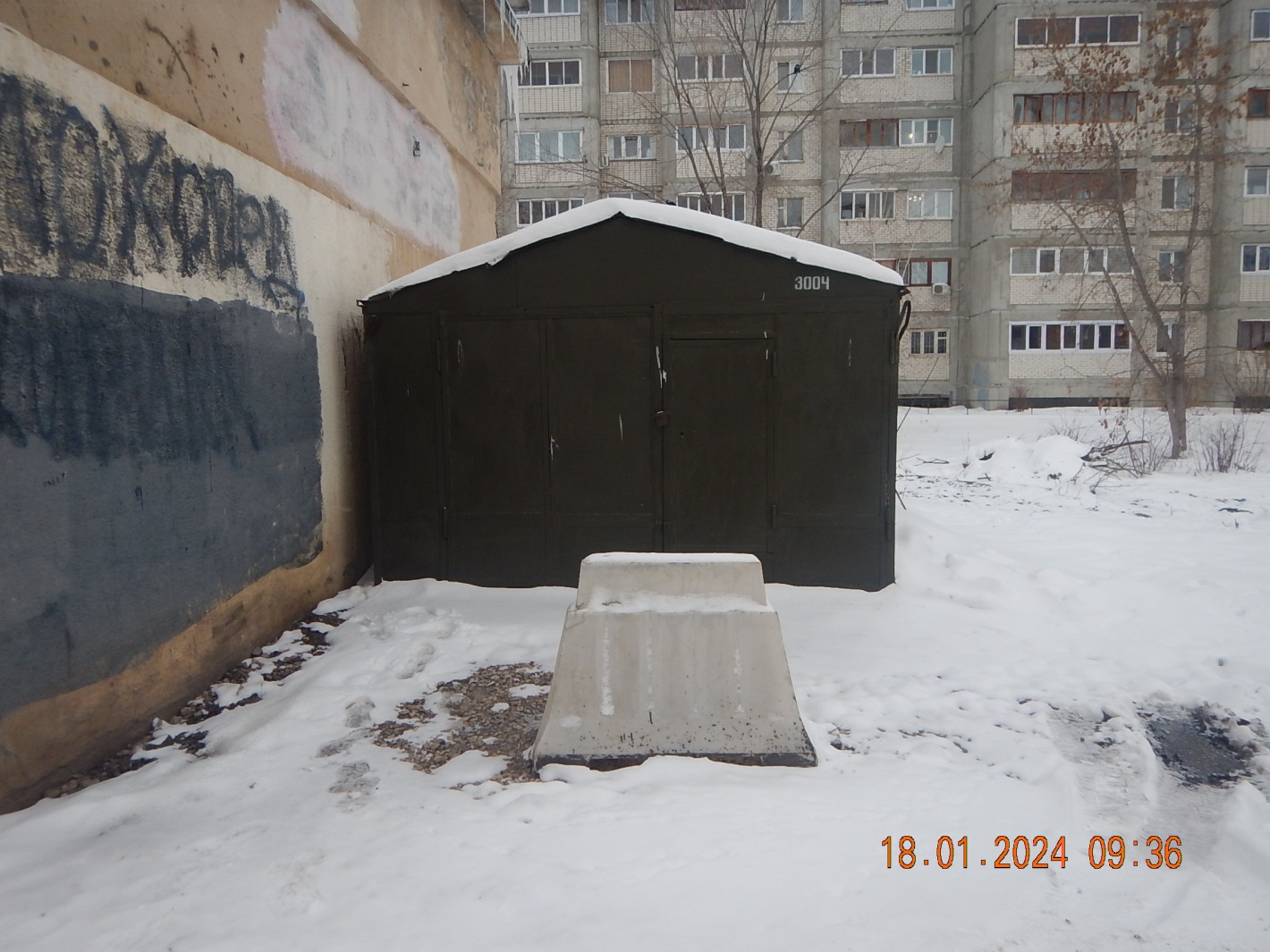 В течение 10 (десяти) рабочих дней со дня опубликования информационного сообщения в газете «Ульяновск сегодня» необходимо за счёт собственных сил и средств демонтировать самовольно установленный объект движимого имущества и восстановить благоустройство территории на которой был установлен объект в соответствии с требованиями «Правил благоустройства территории муниципального образования город Ульяновск.В случае непринятия мер в указанный срок, в соответствии с законодательством объект будет демонтирован и вывезен в принудительном порядке. Информационное сообщение будет размещено на сайте администрации города Ульяновска и в газете «Ульяновск сегодня»